ВАРИАНТ 1Задача 1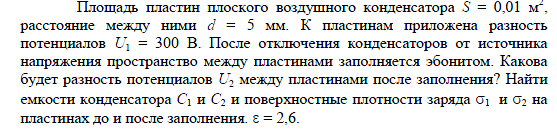 Задача 2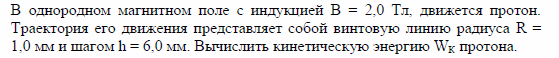 Задача 3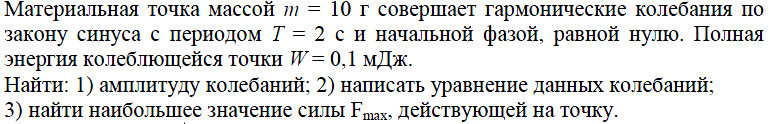 Задача 4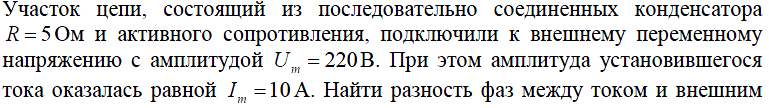 Задача 5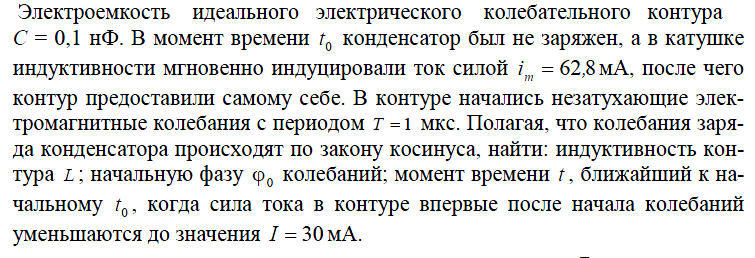 Задача 6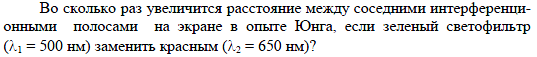 Задача 7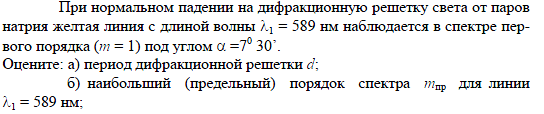 Задача 8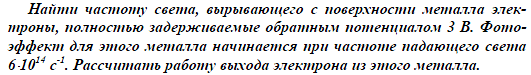 Задача 9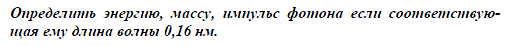 Задача 10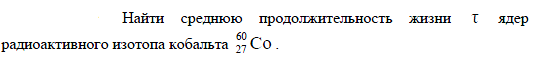 Период полураспада равен 5,3 года.